Experiment – Plattenkondensator-Ping-PongMaterial 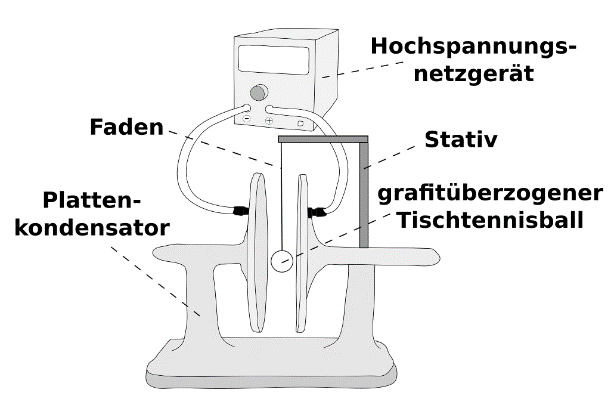 Beschreibung und DurchführungSchaue dir folgendes Video an www.youtube.com/watch?v=uOPPT6wGWlE.AufgabenZeichne die überschüssigen Ladungen in die folgenden Abbildungen ein und erkläre deine Beobachtungen. Nutze dazu folgendes Video www.youtube.com/watch?v=JR7kyhbMw1U.___________________________________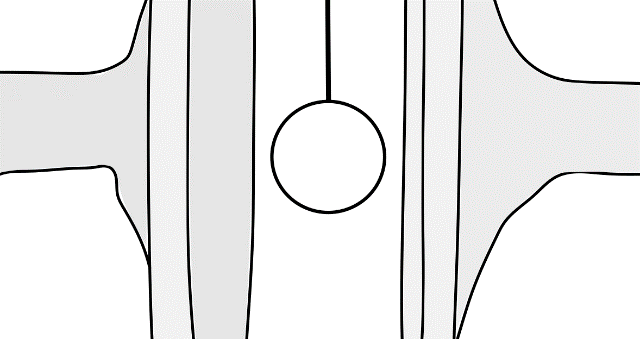 _______________________________________________________________________________________________________________________________________________________________________________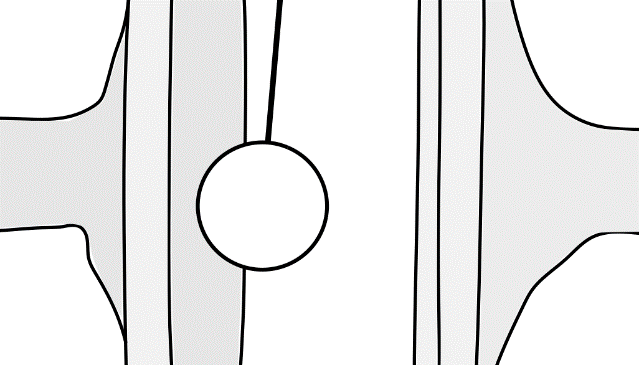 _______________________________________________________________________________________________________________________________________________________________________________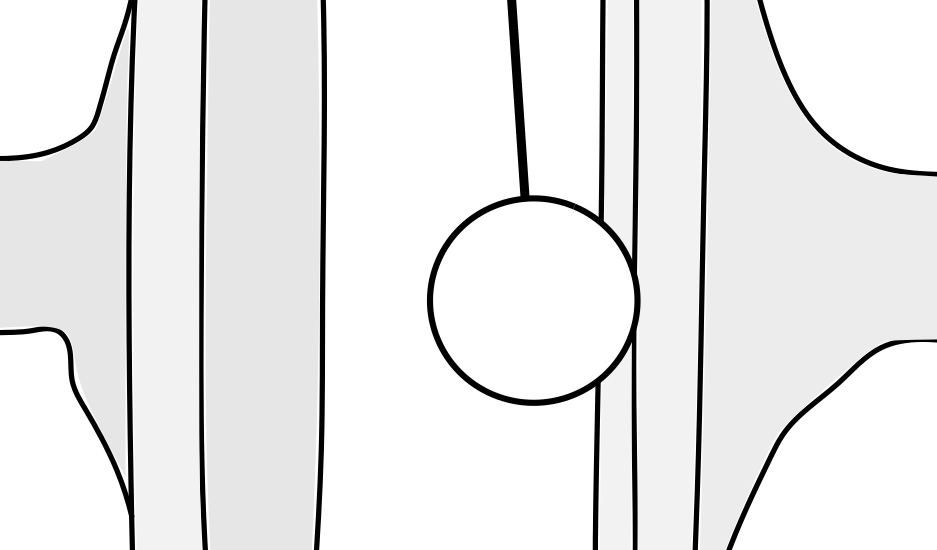 _______________________________________________________________________________________________________________________________________________________________________________1 x Plattenkondensator1 x Hochspannungsquelle1 x grafitüberzogener Tischtennisball1 x FadenTesafilmStativmaterial